Apríl – mesiac lesovKeltský horoskop - stromoskop: Nájdite si svoj strom podľa dátumu narodenia a prečítaj si jeho charakteristiku.Keď nevieš, ako strom vyzerá nájdi si na internete obrázok stromu.Múdri Kelti kedysi žili v úzkom spojení s prírodou, a preto poznali takmer všetky jej tajomstvá. Tvrdili, že každý z nás má svoj strom, ktorý predurčuje našu povahu. Ak sa chcete dozvedieť, ktorý je ten váš, čítajte ďalej.Horoskop keltských druidovDruidi mali do 4. až 5. storočia veľký vplyv nielen  medzi rodákmi v Anglicku, Írsku, Škótsku, Germánii a Gálii, ale aj u susedných národov.  Títo druidi, ktorí podľa tvrdenia legiend viedli rozjímavý život v lesoch, usudzovali na základe pozorovaní, že sa každý človek svojou podstatou a svojimi povahovými rysmi podobá stromu. Stromy sú predsa tiež silné aj slabé, voňavé i bez vône, okrasné, osamelé, smútočné. Na týchto prírodných poetických základoch vytvorili horoskop, kde spojili narodení človeka s určitým druhom stromu - borovicou, cédrom, ... 
Horoskop strieda celkom 17 rôznych druhov stromov za pol roka, a to po desaťdenných obdobiach. Preto sa počas roka opakuje vplyv stromu vždy dvakrát, u topoľa trikrát. Pre osoby narodené v deň rovnodennosti, alebo slnovratu platia zvlášť priaznivé predpovede odvodené od životného a silného duba, krásnej brezy, pôvabnej olivy a tvrdého neústupného buka. 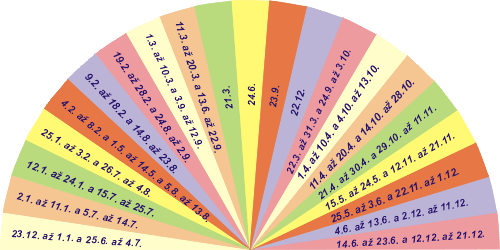 Vyhľadajte dátum narodenia a kliknite naň!Jedla dátum narodenia 2.1. – 11.1. / 3.7. – 13.7.Ľudia jedle sú pracovití a dôstojní. Dokážu sa pustiť do akejkoľvek práce alebo zložitého problému. V živote veľa dosiahnu. Bývajú však nedôverčiví a uzavretí. Ťažko nadväzujú nové kontakty a v láske to nemajú vôbec ľahké. Možno je to kvôli tomu, že hľadajú partnera, ktorý by spĺňal ich vysoké nároky, a takých veľa nie je.Brest dátum narodenia 12.1. – 22.1. / 14.7. – 24.7.Sebaovládanie, pokoj, duševná pohoda: to sú charakteristiky ľudí, ktorým patrí tento strom. Majú veľmi rozvážnu povahu, všetko dôkladne plánujú. K ostatným sú veľmi priateľskí a majú silne vyvinutý cit pre spravodlivosť. Nadovšetko milujú svoj domov a spája ich k nemu silné puto. No disponujú i negatívnymi vlastnosťami. Ak sa dostanú k moci, stanú sa z nich despotickí a veľmi nároční šéfovia.Cyprus dátum narodenia 23.1. – 31.1. / 25.7. – 4.8.Ľudia narodení v tomto období sú tolerantní, vynaliezaví. Majú veľmi radi prírodu a s obľubou sa túlajú a cestujú. Neznášajú obmedzovanie osobného priestoru. Sú to síce duševne slobodní ľudia, ale rodine zostávajú verní. Kariéra pre nich nie až tak dôležitá, zato rodine a priateľom bývajú veľmi oddaní. Disponujú silnou vôľou, nevzdávajú sa a vytrvalo idú za svojim šťastím. Vďaka tomuto naladeniu vedia lepšie znášať nepriazeň osudu a radovať sa zo všetkého, čo ich stretne.Topoľ dátum narodenia 12. – 10.2. / 5.8. – 14.8. / 1.5. – 10.5. / 1.11. – 10.11.Topoľ je v keltskej mytológii veľmi dôležitým stromom. Narodení pod jeho vplyvom sú rýchlo chápaví a ľahko sa učia. Preto v živote dosahujú skúsenosti a vedomosti rýchlejším tempom ako ostatní. Majú veľmi úzky vzťah k prírode, ktorej aj dokážu rozumieť. Ako rodení diplomati bývajú dosť obľúbení medzi ľuďmi. Napriek tomu sa často cítia osamotení, čo však nedávajú najavo. Nájdete medzi nimi mnoho spisovateľov a lekárov.Smrekovec  dátum narodenia 11.2. – 20.2. / 15.8. – 24.8.Smrekovcoví ľudia pôsobia sebaisto a pomerne dominantne. Svoju prácu berú vážne, sú veľmi pracovití a prísni nielen na ostatných, ale hlavne na seba. Snažia sa hrať rozhodujúcu úlohu v zamestnaní i v rodine. V spoločnosti hovoria veci priamo bez okolkov, neznášajú totiž pretvárku. Práve priamočiarosť a neopatrnosť privádza týchto ľudí do dobrodružných situácií, ktoré milujú. V minulosti sa dosť často stávali mučeníkmi a hrdinami.Borovica  dátum narodenia 21.2. – 2.3. / 25.8. – 3.9.Optimistický a odvážny strom, ktorého zverenci si dokážu vďaka svojej schopnosti rýchlej improvizácie poradiť v množstve zložitých situácií. Ľudia narodení pod znamením tohto stromu majú síce racionálne uvažovanie, ale veľmi bujnú fantáziu. Potrebujú pevné zázemie, ktoré hľadajú v rodine. V láske bývajú emocionálni a zmyselní. Sú to deti šťasteny.Vŕba dátum narodenia 3.3. – 12.3. / 4.9. – 13.9.Ľudia narodení vo vŕbe dostali do vienka pomerne zložitú a rozporuplnú povahu. Prejavuje sa citlivosťou, náladovosťou a istým nepokojom voči okoliu. Vŕby dokážu presvedčiť každého sňať o čomkoľvek. Sú to vytrvalí bojovníci, poctivosť a dôstojnosť majú v krvi. Vedia si život vychutnať. Veľmi dobre vedia, čo k tomu potrebujú a kde to nájdu. V láske sa im spočiatku veľmi nedarí. Z neúspechu ich paradoxne dostane až manželstvo.Čítajte viac: https://damskajazda.webnoviny.sk/keltsky-horoskop-najdite-si-svoj-strom-podla-datumu-narodenia/jabloň
23.12. až 01.01. a 25.06. až 04.07. Jabloň: Láska
krehká postava, veľa osobného čara, príťažlivá a atraktívna, aura, flirtuje, dobrodružná, citlivá, vnímavá, vždy zamilovaná, potrebuje milovať a byť milovaná, verný a nežný partner, veľmi ušľachtilá, má vedecké nadanie, žije pre dnešok, bezstarostná, filozof s fantázioujedľa
02.01. až 11.01. a 05.07. až 14.07.Jedľa: Tajomná 
mimoriadny vkus, dôstojnosť, pestovaný vzhľad, ľúbi čokoľvek krásne, náladová, má sklony k sebectvu ale snaží sa to pred ostatnými zakryť, vcelku skromná, veľmi ctižiadostivá, nadaná, usilovná, nespokojný milenec, má veľa priateľov a veľa nepriateľov, veľmi spoľahlivá, tvrdohlavábrest
12.01. až 24.01. a 15.07. až 25.07.Brest: Vznešený
vkusné ošatenie, skromné požiadavky, má sklony neodpustiť omyly, veselý, vodcovský typ, nerád počúva (poslúcha), čestný a verný partner, myslí si, že všetko vie a rád rozhoduje z iných, ušľachtilý, štedrý, má veľký zmysel pre humor, praktickýcyprus
25.01. až 03.02. a 26.07. až 04.08.Cyprus: Vernosť
silný, svalnatý, prispôsobivý, berie čo život dá, šťastný, spokojný, optimistický, potrebuje dosť peňazí a uznania, nenávidí osamelosť, vášnivý milovník ktorý nemôže byť uspokojený, verný, náladový, neposlušný, pedant, bezstarostnýtopoľ
04.02. až 08.02. a 01.05. až 14.05. a 05.08. až 13.08.Topoľ: Neistota
vyzerá veľmi dobre, nemá sebavedomé chovanie, odvážny len vtedy keď je to nutné, potrebuje priazeň svojho okolia, veľmi vyberavý, často osamelý, veľký nepriateľ, umelecká povaha, dobrý organizátor, má sklony k filozofii, spoľahlivý v každej situácií, berie partnerstvo serióznecéder
09.02. až 18.02. a 14.08. až 23.08.Céder: Dôvera
veľký krásavec, vie ako na vec, má rád luxus, silné zdravie, prinajmenšom nie plachý, má sklony pozerať sa zhora na ostatných, sebavedomý, určuje, netrpezlivý, chce robiť dojem na iných, mnohostranne talentovaný človek, usilovný, zdravý optimista, čaká na jedinú veľkú pravú lásku, schopný vytvárať rýchle rozhodnutiaborovica
19.02. až 28.02. a 24.08. až 02.09.Borovica: Zvláštnosť
má rada príjemnú spoločnosť, veľmi robustná, vie ako si spraviť život pohodlným, veľmi aktívna, prirodzená, dobrý spoločník ale zriedka priateľská, veľakrát sa sklame kým nájde svoj ideál, dôveryhodná, praktická, ľahko sa zamiluje ale jej vášeň rýchlo vyhorí, citovo založená, dobrá spoločnosť, neodpúšťa, umeleckávŕba
01.03. až 10.03. a 03.09. až 12.09. Vŕba: Melanchólia
krásna ale zádumčivá, príťažlivá, má veľmi rada všetko krásne a vkusné, rada cestuje, zasnívaná, neposedná, nevypočítateľná, čestná, môže byť ovplyvniteľná, nie je ľahké s ňou žiť, náročná, dobrý žiak, trpí v láske ale niekedy nájde partnera u ktorého zakotvílipa
11.03. až 20.03. a 13.09. až 22.09.Lipa: Neistota
akceptuje to čo život prinesie s pokojom, nenávidí boje, stres a námahu, má sklony k lenivosti a nečinnosti, tichá, obetuje sa pre priateľov, mnohostranne talentovaný človek ale nie dosť húževnatý aby mu to prinieslo ovocie, často narieka a sťažuje sa, je veľmi žiarlivý a oddanýdub
21.03. Dub: Silná osoba
odvážny, silný, nevypočítateľný, samostatný, rozumný, nemá rád zmeny, stojí nohami pevne na zemi, človek činulieska
22.03. až 31.03. a 24.09. až 03.10.Lieska: Mimoriadny
kúzelne pôvabný, veľmi chápavý, vie ako vytvoriť dojem, aktívny bojovník za spoločnosť, populárny, náladový a vrtošivý, nevypočítateľný milenec, čestný a tolerantný partner, má zdravý úsudok, je nenáročnýjarabina
01.04. až 10.04. a 04.10. až 13.10.Jarabina: Citlivosť
plný pôvabu, veselý, nadaný, nesebecký, rád dáva pozor, miluje život, pohyb, vzrušenie a dosť komplikuje, je vzájomne závislý i samostatný, má dobrý vkus, je vášnivý, citovo založený, je dobrá spoločnosť, neodpúšťa, umelecký nadanýjavor
11.04. až 20.04. a 14.10. až 28.10.Javor: Samostatné myslenie
neobyčajná osoba, plný fantázie a originality, plachý a zdržanlivý, ctižiadostivý, pyšný, má sebaúctu, hlad po nových skúsenostiach, niekedy nervózny, veľmi zložitý, má dobrú pamäť, učí sa ľahko, má komplikovaný milostný život, chce zapôsobiťvlašský orech
21.04. až 30.04. a 29.10. až 11.11.Vlašský orech: Vášeň
nemilosrdný, zvláštny a plný protikladov, často sebecký, agresívny, ušľachtilý, má široký obzor, neočakávané reakcie, náročný a nezvyčajný partner, nie vždy obľúbený ale často zbožňovaný, dômyselný stratég, veľmi žiarlivý a vášnivý, nekompromisnýgaštan
15.05. až 24.05. a 12.11. až 21.11.Gaštan: Úprimnosť
neobyčajne krásny, nechce zapôsobiť, má dobre vyvinutý zmysel pre spravodlivosť, húževnatý, zainteresovaný, rodený diplomat ale podráždený a citlivý v spoločnosti, často nedostatok sebadôvery, zavše dosiahne vedúce postavenie, cíti sa nepochopený, miluje len raz, má ťažkosti v hľadaní partnerajaseň
25.05. až 03.06. a 22.11. až 01.12.Jaseň: Ctižiadostivosť
neobyčajne príťažlivý, živý, impulzívny, náročný, nestará sa o kritiku, ctižiadostivý, inteligentný, talentovaný, rád sa zahráva s osudom, môže byť sebecký, veľmi spoľahlivý a dôveryhodný, verný a rozvážny milenec, niekedy rozum vládne nad srdcom ale berie partnerstvo veľmi vážnehrab
04.06. až 13.06. a 02.12. až 11.12.Hrab: Dobrý vkus
oplýva chladnou krásou, stará sa o svoj zjav a kondíciu, má dobrý vkus, sklony k sebectvu, robí si život tak pohodlný ako sa dá, múdry, vedie disciplinovaný život, citový a uznanlivý partner, sníva o neobyčajných milencoch, je zriedkakedy šťastný so svojimi citmi, najviac nedôveruje ľuďom, nikdy sa nie je istý svojimi rozhodnutiami, veľmi svedomitýfigovník
14.06. až 23.06. a 12.12. až 21.12.Figovník: Jemnocit
veľmi silný, troška tvrdohlavý, samostatný, nepripustí odvrávanie, miluje život, svoju rodinu, deti a zvieratá, má dobrý zmysel pre humor, má rád nečinnosť a leňošenie, praktický talent a inteligenciabreza
24.6. Breza: Inšpirácia
živá, príťažlivá, elegantná, priateľská, skromná, ničoho nemá rada nadmieru, nenávidí nevychovanosť a vulgárnosť, miluje život v prírode, pokojný a tichý, nie je veľmi vášnivá, vytvára pokojnú atmosféruolivovník
23.9. Olivovník: Múdrosť
miluje slnko, teplo a láskavé city, je múdra, vyrovnaná, vyhýba sa agresii a násiliu, je tolerantná, veselá, pokojná, má dobre vyvinutý zmysel pre spravodlivosť, je citlivá, vnímavá, empatická, plná žiarlivosti, rada číta a má rada spoločnosť rafinovaných ľudíbuk
22.12. Buk: Tvorca
má dobrý vkus, stará sa o svoj výzor, materialista, má dobrú organizáciu života aj v zamestnaní, je hospodárny, dobrý vodca, zbytočne neriskuje, múdry, skvelý celoživotný druh, náruživo starostlivýhttp://www.fodor.sk/Horoskop/h_keltsky.htm